ISTITUTO COMPRENSIVO STATALE Scuola Infanzia - Scuola Primaria – “Scuola Secondaria di 1° Grado Padre Giuseppe Puglisi”VIA G. FORTUNATO n.10  – 87021   BELVEDERE MARITTIMO   (CS)Tel. e Fax  0985/82923 – E-MAIL: csic8as00c@istruzione.itCodice Istituto - CSIC8AS00C – Codice Fiscale  82001590783	                                              e-mail: csic8as00c@istruzione.it     		                                                    sito web:  icbelvedere.itProt. n. 988/A22 PON C1					                Belvedere M.mo, 12/02/2014CALENDARIO IMPEGNI PROGETTO PON B1-FSE-2013-163Percorso formativo “LE SCIENZE PER CRESCERE E FAR CRESCERE”Il presente calendario potrebbe subire delle variazioni che, comunque, verranno comunicate per iscritto.                                                                                                      IL DIRIGENTE SCOLASTICO                                                                                                     Dr. Antonio IMPIERI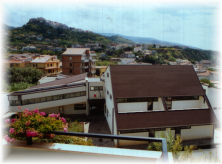 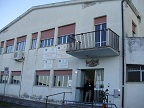         S.M.S.              SC.PRIMARIA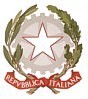 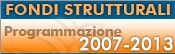 Scuola Secondaria Statale di 1° Grado BELVEDERE M.mo(CS)REPUBBLICA ITALIANA                                                        UNIONE EUROPEA
                                                 FONDO SOCIALE EUROPEOGIORNOMESEANNOSEDE DI SVOLGIMENTO PERCORSO FORMATIVOSEDE DI SVOLGIMENTO PERCORSO FORMATIVODALLE ORE ALLE ORETOT. OREMartedì     11FEBBRAIO2014S.M.S. “PADRE.G. PUGLISI” –V.G.Fortunato,10S.M.S. “PADRE.G. PUGLISI” –V.G.Fortunato,1015,30/18,303Mercoledì 26FEBBRAIO2014    “                      “                                    “            “                      “                                    “        15,30/18,303Martedì     11MARZO2014    “                      “                                    “            “                      “                                    “        15,30/18,303Martedì     25MARZO2014    “                      “                                    “            “                      “                                    “        15,30/18,303Mercoledì  09APRILE2014    “                      “                                    “            “                      “                                    “        15,30/18,303Mercoledì 23APRILE2014    “                      “                                    “            “                      “                                    “        15,30/18,303Martedì     06MAGGIO2014    “                      “                                    “            “                      “                                    “        15,30/18,303Martedì     27MAGGIO2014    “                      “                                    “            “                      “                                    “        15,30/18,303Martedì     03GIUGNO2014    “                      “                                    “            “                      “                                    “        15,30/18,303Mercoledì 04GIUGNO2014    “                      “                                    “            “                      “                                    “        15,30/18,303                TOTALE ORE                 TOTALE ORE 30